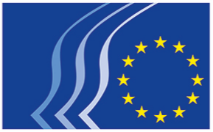 Evropski ekonomsko-socialni odborIzjava o varstvu osebnih podatkov: Zahtevek za dostop do dokumentov (obrazec)Obdelavo vaših osebnih podatkov, navedenih na zahtevku za dostop do dokumentov, ureja Uredba (EU) 2018/1725.Kdo je odgovoren za obdelavo osebnih podatkov?Za obdelavo osebnih podatkov je (kot upravljavec) odgovoren Evropski ekonomsko-socialni odbor.Za to je pristojna služba za pošto in arhiv Evropskega ekonomsko-socialnega odbora – e-naslov: courrierarchivesCESE@eesc.europa.eu.Kaj je namen obdelave podatkov?Vaši osebni podatki se obdelajo za to, da se bomo lahko odzvali na vaš zahtevek.Kakšna je pravna podlaga za obdelavo osebnih podatkov?Pravna podlaga za obdelavo vaših osebnih podatkov je člen 5(b) Uredbe (EU) 2018/1725, saj je obdelava potrebna za izpolnitev zakonske obveznosti, ki velja za upravljavca.Kateri osebni podatki se obdelujejo?Osebni podatki, ki se obdelujejo, so: ime, priimek, organizacija, poštni naslov, telefonska številka in elektronski naslov.Kdo so prejemniki ali vrste prejemnikov vaših osebnih podatkov?Do vaših osebnih podatkov lahko dostopa le omejeno število zaposlenih v pristojnih službah Evropskega ekonomsko-socialnega odbora, in sicer z namenom, da bi se lahko ustrezno odzvali na vaš zahtevek.Ali se vaši osebni podatki posredujejo tretji državi (ki ni članica EU) ali mednarodni organizaciji?Ne, vaši podatki se ne posredujejo tretji državi ali mednarodni organizaciji.Kako lahko uveljavljate svoje pravice?Pravico imate zahtevati dostop do svojih osebnih podatkov. Prav tako imate pravico zahtevati njihov popravek, izbris ali omejitev obdelave.Vprašanja lahko naslovite na: (courrierarchivesCESE@eesc.europa.eu). Obravnavana bodo v mesecu dni.Pravico imate, da se pritožite pri Evropskem nadzorniku za varstvo podatkov (edps@edps.europa.eu), če menite, da so bile pravice, ki jih imate v skladu z Uredbo (EU) 2018/1725, kršene kot posledica obdelave vaših osebnih podatkov v EESO.Koliko časa se vaši osebni podatki hranijo?Vaši osebni podatki se hranijo največ dve leti (rok za vložitev pritožbe pri evropskem varuhu človekovih pravic) ali, odvisno od primera, do zaključka upravnega ali sodnega postopka. Po preteku tega obdobja se hranijo samo v anonimni obliki v statistične in arhivske namene.Ali se zbrani osebni podatki uporabljajo za avtomatizirano sprejemanje odločitev, vključno s profiliranjem?Ne, vaši osebni podatki se ne uporabljajo za avtomatizirano sprejemanje posameznih odločitev.Ali se vaši podatki dodatno obdelujejo za namen, ki ni tisti, za katerega so bili pridobljeni?Ne, vaši osebni podatki se ne obdelujejo za drugačen namen.Na koga se lahko obrnete z vprašanji in pritožbami?Z morebitnimi dodatnimi vprašanji o obdelavi vaših osebnih podatkov se obrnite na enoto, pristojno za obdelavo vaših osebnih podatkov (courrierarchivesCESE@eesc.europa.eu.). Kadar koli se lahko obrnete tudi na pooblaščeno osebo za varstvo podatkov v EESO (data.protection@eesc.europa.eu) in/ali na Evropskega nadzornika za varstvo podatkov (edps@edps.europa.eu)._____________